ADULT CONSENT FORM/ TALENT RELEASE FORM FOR THE USE OF IMAGES, AUDIO RECORDINGS AND/OR TESTIMONIALS/ENDORSEMENTS FOR PROMOTIONAL AND EDUCATIONAL PURPOSESI: 	(PLEASE PRINT FULL NAME)of: 	(address - PLEASE PRINT)am over the age of 18 (eighteen);give consent for the University to Use, within their discretion, Recordings taken by the University of my Appearance within print publications, websites, social media, and advertisements for University Purposes;agree that copyright in any Recordings taken by the University of my Appearance, in connection with University Purposes, is owned by the University.  I further agree that any Use by the University of my Appearance is authorised for the purposes of the Copyright Act 1968, Privacy Act 1988 and any other applicable laws;acknowledge and agree that the University will collect, store, use, manage and protect any Recordings in accordance with its Privacy Policy, a copy of which can be accessed at www.flinders.edu.au/policies;release the University from any claim by me or anyone on my behalf for any cost, expense, loss or damage arising out of the use of Recordings of my Appearance for University Purposes; acknowledge that there will be no payment or other consideration paid for the use of Recordings of my Appearance. Signed: ____________________________________		Date: ____/____/____DefinitionsAppearance means name, image, voice, and/or performance.Use includes copy, adapt, edit, duplicate, assign, license, publicise, exhibit and distribute.Recordings means photographs, film, videos, testimonials, endorsements, and audio recordings.University means Flinders University and/or its representatives.University Purposes means promotional, educational, commercial, and marketing purposes.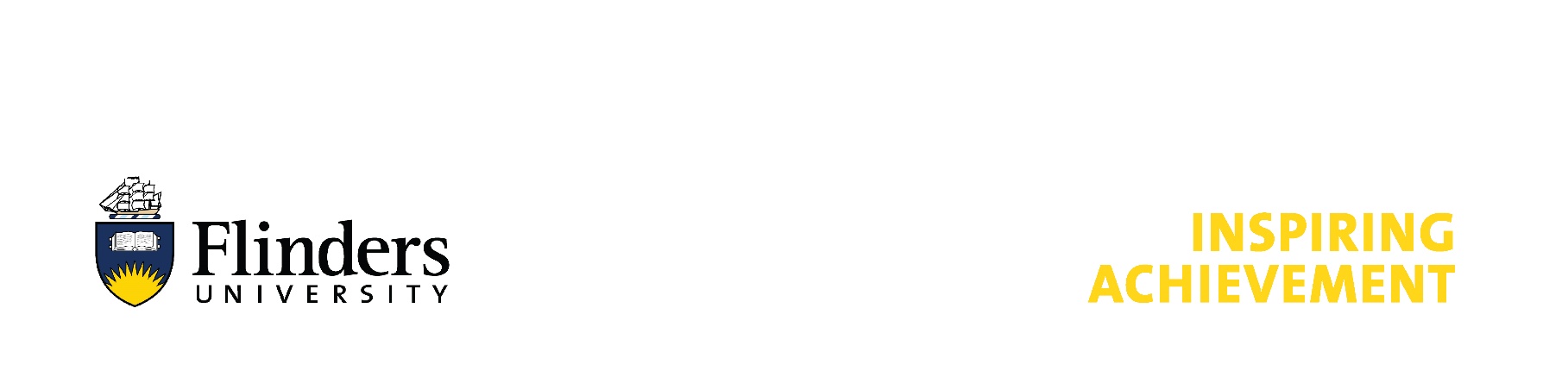 